Challenge 1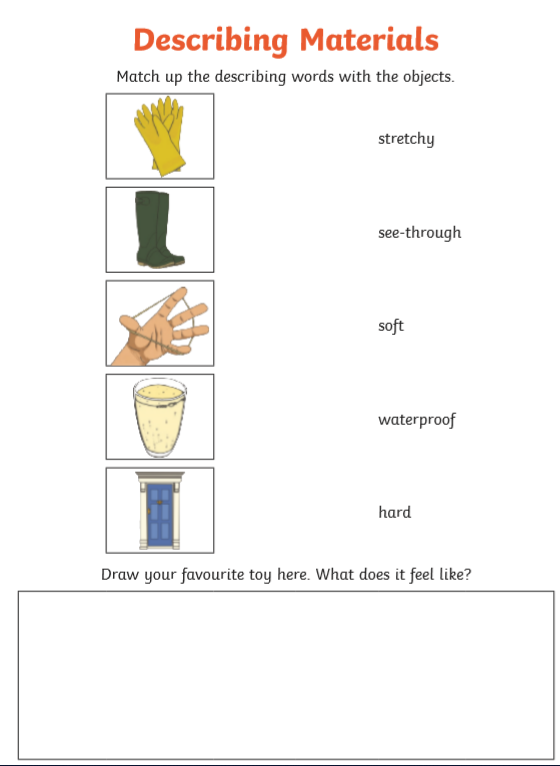 